2022年12月2７日プライフーズカップ争奪ＨＦＡ第１１回八戸市Ｕ－１１フットサル大会　運営要領（新型コロナ対策として）１　日時　　　１月２１日（土）　予選リーグ　　　　　　　９：００～１６：００（予定）　　　　　　　１月２２日（日）　決勝トーナメント　　　　９：００～１３：３０（予定）２　場所　　　ＹＳアリーナ（２１日・２２日の２日間）３　留意事項　　共通・健康調査票今回はチェック期間を大会の２週間前（１月７日）からとする。健康調査票は４種委員会が配布したものを使用し、当日本部へ提出する。　　・選手、保護者、関係者の出入口は1か所とし、ＹＳアリーナ１Ｆ観客出入口から入場する。(アリーナ1写真参照)・入場の際は、マスクを着用し、非接触型の体温計を使っての検温を行う。また、ポンプ式の消毒液を設置し、全員が手指の消毒を行って入場する。（マスク未装着の者及び37.0℃以上の熱がある者は立入不可とする。）　　・選手・保護者ともに試合のない時間帯は、チームごとに割り振られたエリアの観客席で待機するものとする。・観客席は隣り合わないよう、間隔をあけることとする。（空席には表示がしてありますので、守ってくださるようお願いします。応援の際もマスク着用、チームごとに応援場所を指定します。一度決めた場所からは移動しないこととする。）選手留意事項　・開会式は２１日午前９：００開始。各チーム代表1名ずつ参加（各チーム代表だけがアリーナに入り、保護者は応援席の方へ）　　　・閉会式は２２日１３：０５開始。ベスト4チームのみ。・試合はフットサルコート２面・試合の間を次の試合のチームのアップに充てる。次の試合のチームはアリーナの中地に待機。　　　・選手が移動する際は交差しないよう片側通行とします。（試合会場へは表示あり）保護者留意事項　　・各チームで健康チェックシートを配付し、選手・スタッフ・応援に来る保護者に記入してもらい、提出する。（試合終了後返却するので忘れずに受け取りに来ることとする。）・着席後は座席の移動はしない。・応援は拍手のみとする。（声は出さない、鳴り物は持ち込まない。）プライフーズ留意事項　　・参加賞として当社製品及びKFC引換券を配布（八戸江陽ＦＣ２名が代表として受け取る。そのほかのチームは、会場入り口に表示して準備しておくので、チーム責任者が配付）開場図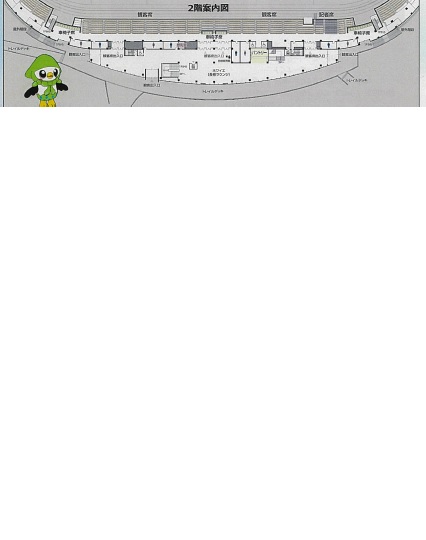 　　　　　　　　　　　　　　　応援席（チームごとに指定あり）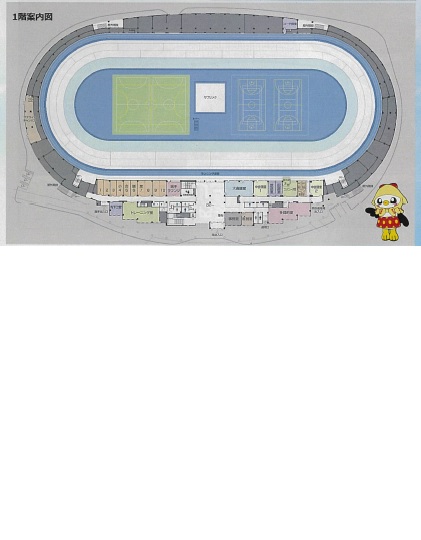 フットサルコート２面　　　　　　　　　　　中地待機場所　　　　　　ウォーミングアップ用コート　　　　　　　　　　　　　　　　　　　　　スケート大会の　　　　　　　　　　　　　　　　　　　　　　　　　　練習があるため　　　　　　　　　　　　　　　　　　　　　分割して使用　　　　　　　　　　　　　　　　　　　　　（下半分）